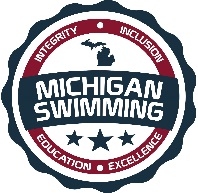 Integrity, Inclusion, Education, ExcellenceMay the Force Intergalactic Open InvitationalHosted By: Hurricane Penguins Swim ClubMay 4-5, 2024Sanction – This meet is sanctioned by Michigan Swimming, Inc. (MS), as a timed final meet on behalf of USA Swimming (USA-S), Sanction Number MI2324116.  In granting this sanction it is understood and agreed that USA Swimming, Inc. and Michigan Swimming, Inc. shall be free from any liabilities or claims for damages arising by reason of injuries to anyone during the conduct of the event. MS rules, safety, and warm up procedures will govern the meet as if fully set forth in these meet rules.  Minor Athlete Abuse Prevention Policy AcknowledgementAll applicable adults participating in or associated with this meet acknowledge that they are subject to the provisions of the USA Swimming Minor Athlete Abuse Prevention Policy (“MAAPP”), and that they understand that compliance with the MAAPP policy is a condition of participation in the conduct of this competition.  There will be at least two safety marshals at this competition, with at least one of each gender.LocationMilford High School 2380 S. Milford Rd, Milford, Michigan 48357TimesSaturday May 4th AM Session Warm-up 8:30am Event Start 9:30amSaturday May 4th PM Session Warm-up immediately following the AM session not to start before 12:30pm Event Start 1 hour after Warm-upSunday May 5th AM Session Warm-up 8:30am Event Start 9:30am Sunday May 5th PM Session Warm-up immediately following the AM session not to start before 12:30pm Event Start 1 hour after Warm-upFacilitiesMilford HS pool, is a(n) 6 lane 25 Meters pool with a supervised warm-up and warm down area available. Depth at start is 10-13 feet and 7-9 feet at turn. Permanent starting blocks and non-turbulent lane markers will be used. Colorado Timing System will be used with a projected scoreboard.Course Certification The competition course has not been certified in accordance with 104.2.2C(4)Meet FormatThis is a Timed Final meet. AM session will be 12 & Under aged swimmers. PM Session will be Open with 14 & Under and 15 & Over results.Eligibility All athletes and clubs registered with Michigan Swimming or another USA Swimming LSC are eligible to participate in this meet.Entry Procedures Entries may be submitted to the Administrative Official as of April 13th at 9:00am. The Administrative Official must receive all entries no later than April 27th at 12:00noon. Entries must include correct swimmer name (as registered with USA/MS Swimming), age and USA number. All individual entries should be submitted via electronic mail at the e-mail address listed in the last section of this meet information packet. Send entries to AO Jeff Heaton at  Keweenaw@gmail.comEntry Acceptance and Processing Entries will be accepted and processed on a first come, first served basis in the order in which they are received after the entry open date listed above. Individual Entry Limits Swimmers are limited to 4 individual Events.Entry Fees$5.00 per individual event. Make checks payable to HVP or Hurricane Penguins Swim ClubSurchargesA $1.00 per athlete Michigan Swimming athlete surcharge applies.Paper EntriesMS rules regarding non-electronic entries apply.  $6.00 per individual event.  There is $1.00 additional charge per event paid if the entry is not submitted in Hy-Tek format. Any surcharges detailed in the previous section also apply to paper entries.  Paper entries may be submitted to the Administrative Official on a spreadsheet of your choice however, the paper entry must be logically formatted and must contain all pertinent information to allow the Administrative Official to easily enter the swimmer(s) in the correct events with correct seed times. RefundsOnce a team or individual entry has been received and processed by the Administrative Official there are no refunds in full or in part unless the “over qualification exception” applies (see MS Rules).Entry PaperworkYour club’s Entry, Entry Summary Sheet, and Check should be sent via U.S. mail or nationally recognized overnight courier to:Hurricane Penguins Swim Club-HVP-10325 Glynn Rd, White Lake, MI 48386Check-In  Check-in will be required and will be located in the lower hallway just outside locker room entrances.  Check in will close 15 minutes after warm-up begins. Swimmers who fail to check in for an event will be scratched from that event.Marshaling Self Marshalled meet. Swimmers will be responsible for reporting to the starting blocks when their event is called.Seeding The meet will be seeded after check-in has closed and scratches are made.Deck Entries Deck entries will be allowed if the meet timeline has not been met prior to entry closed date. Deck entre fee is $7.50 for individual events.Meet Programs/Admissions Meet programs will be made available for $2. Admission Fee is $5.00 per person 12 & Unders free with paid adult.ScoringScoring will be kept for 8 & U, 9/10, 11/12, 13-14, 15 & O for each gender. Events will be scored using Standard top 16 points 20-17-16-15-14-13-12-11-9-7-6-5-4-3-2-1.AwardsRibbons will be awarded for all age groups to the top 6 swimmers. High Point Trophies will be awarded to the top scoring Girl and Boy in each age group. May The Force BE With You!ResultsComplete Official meet results will be posted on the Michigan Swimming Website at http://www.miswim.org/. Unofficial results will also be available on flash drive (HY- Team Manager result file) upon request. Teams must provide their own flash drive.ConcessionsConcessions will be available in the upper hallway concessions stand. No food or beverage will be allowed on the deck of the pool, in the locker rooms or in the spectator areas. A hospitality area will be available for coaches and officials.Lost and FoundArticles may be turned in/picked up at the lap pool office. Articles not picked up by the end of the meet will be retained by the Meet Director or a representative for at least 14 days (any longer period shall be in the sole discretion of the Meet Director).Swimming SafetyMichigan Swimming warm up rules will be followed. To protect all swimmers during warm-ups, swimmers are required to enter the pool feet first at all times except when sprint lanes have been designated. No jumping or diving. The same rules will apply with respect to the warm-down pool and diving well. Penalties for violating these rules will be in the sole discretion of the Meet Referee which may include ejection from the meet.Racing Start CertificationAny swimmer entered in the meet must be certified by a USA Swimming member-coach as being proficient in performing a racing start or must start each race from within the water without the use of the backstroke ledge.  When unaccompanied by a member-coach, it is the responsibility of the swimmer or the swimmer’s legal guardian to ensure compliance with this requirement.Deck Personnel/Locker Rooms/CredentialingOnly registered and current coaches, athletes, officials and meet personnel are allowed on the deck or in locker rooms. Access to the pool deck may only be granted to any other individual in the event of emergency through approval by the Meet Director or the Meet Referee.  The Michigan Swimming Board of Directors, Officials Chairs of MS, and the Michigan Swimming Office staff are authorized deck personnel at all MS meets. Personal assistants/helpers of athletes with a disability shall be permitted when requested by an athlete with a disability or a coach of an athlete with a disability.All individuals seeking access to the pool deck must show a valid digital USA Swimming membership card reflecting good standing in order to receive a deck credential.  The credential must be displayed at all times during the meet and will include the host team name as well as the function of the individual being granted access to the pool deck (Coach, Official, Timer, or Meet Personnel).  In order to obtain a credential, Coaches and Officials must be current in all certifications through the final date of the meet. Meet personnel must return the credential at the conclusion of working each day and be reissued a credential daily.All access points to the pool deck and locker rooms will either be secured or staffed by a meet worker checking credentials throughout the duration of the meet.Swimmers with DisabilitiesAll swimmers are encouraged to participate. If any of your swimmers have special needs or requests, please indicate them on the entry form and with the Clerk of Course and/or the Meet Referee during warm ups.First AidSupplies will be kept in The Lap pool office.Medical Supervision Lifeguards will be supervising the pool, and an AED device is on site.Facility Items(A)	No smoking is allowed in the building or on the grounds of any facility listed above.(B)	Pursuant to applicable Michigan law, no glass will be allowed on the deck of the pool or in the locker rooms.(C)	No bare feet allowed outside of the pool area. Swimmers need to have shoes to go into the hallway to awards or concessions.(D)   	 An Emergency Action Plan has been submitted by the Host Club to the Safety Chair and the Program Operations Chair of Michigan Swimming prior to sanction of this meet and is available for review and inspection at the Lap pool office.	(E)	To comply with USA Swimming privacy and security policy, the use of audio or visual recording devices, including a cell phone, is not permitted behind the starting blocks, in changing areas, rest rooms or locker rooms.(F)	Deck changing, in whole or in part, into or out of a swimsuit when wearing just one 		suit in an area other than a permanent or temporary locker room, bathroom, 		changing room or other space designated for changing purposes is prohibited.(G)	Operation of a drone, or any other flying apparatus, is prohibited over the venue 	(pools, athlete/coach areas, spectator areas and open ceiling locker rooms) any 	time athletes, coaches, officials and/or spectators are present.General Information and Errors/OmissionsAny errors or omissions in the program will be documented and signed by the Meet Referee and available for review at the Clerk of Course for Coaches review.  Information will also be covered at the Coaches’ Meeting.Meet PersonnelSchedule of Events MI2324116Saturday AM SessionSaturday PM SessionSunday AM SessionSunday PM SessionCERTIFICATION OF REGISTRATION STATUS OF ALL ENTERED ATHLETESRELEASE AND WAIVERMay the Force Intergalactic Open InvitationalSanction Number: MI2324116Enclosed is a total of $__________ covering fees for all the above entries.  In consideration of acceptance of this entry I/We hereby, for ourselves, our heirs, administrators, and assigns, waive and release any and all claims against Hurricane Penguins Swim Club, Milford High School, Michigan Swimming, Inc., and United States Swimming, Inc. for injuries and expenses incurred by Me/Us at or traveling to this swim meet.>>>>>>>>>>>>>>>>>>>>>>>>>>>>>>>>>>>>>>>>>>>>>>>>>>>>>>>>>In granting the sanction it is understood and agreed that USA Swimming and Michigan Swimming, Inc. shall be free from any liabilities or claims for damages arising by reason of injuries to anyone during the conduct of this event.Michigan Swimming Clubs must register and pay for the registration of all athletes that are contained in the electronic TM Entry File or any paper entries that are submitted to the Meet Host with the Office of Michigan Swimming prior to submitting the meet entry to the meet host.  Clubs from other LSCs must register and pay for the registration of their athletes with their respective LSC Membership Coordinator.A penalty fee of $100.00 per unregistered athlete will be levied against any Club found to have entered an athlete in a meet without first registering the athlete and paying for that registration with the Office of Michigan Swimming or their respective LSC Membership Coordinator.Submitting a meet entry without the athlete being registered and that registration paid for beforehand may also subject the Club to appropriate Board of Review sanctions.The authority for these actions is: UNITED STATES SWIMMING RULES AND REGULATIONS 302.4 FALSE REGISTRATION – A host LSC may impose a fine of up to $100.00 per event against a member Coach or a member Club submitting a meet entry which indicates a swimmer is registered with USA Swimming when that swimmer or the listed Club is not properly registered.  The host LSC will be entitled to any fines imposed.>>>>>>>>>>>>>>>>>>>>>>>>>>>>>>>>>>>>>>>>>>>>>>>>>>>>>>>>>I certify that all athletes submitted with this meet entry are currently registered members of USA Swimming and that I am authorized by my Club to make this representation in my listed capacity.Meet Director:  Amy Tennis/810-240-6408/acdettman@hotmail.comMeet Referee:  Dan Hohnstadt/ dhonstadt@gmail.comSafety Marshal: Valerie MaravoloAdministrative Official: Jeff Heaton/248-930-8367/keweenaw@gmail.comGirls Event #Event DescriptionBoys Event #18 & Under 25 Freestyle239-10 50 Freestyle4511-12 50 Freestyle678 & Under 50 Back899-10 100 Back101111-12 100 Back12138 & U 100 IM14159-10 100 IM161711-12 100 IM18198 & U 25 Breast20219-10 50 Breast222311-12 50 Breast24258 & U 50 Fly26279-10 100 Fly282911-12 100 Fly30318 & U 100 Free32339-10 200 Free343511-12 200 Free36Girls Event #Event DescriptionBoys Event #37Open 50 Freestyle3839Open 100 Back4041Open 200 IM4243Open 50 Breast4445Open 100 Fly4647Open 200 Free4849Open 200 Back50Girls Event #Event DescriptionBoys Event #518 & U 100 IM52539-10 200 IM545511-12 200 IM56578 & U 50 Breast58599-10 100 Breast606111-12 100 Breast62638 & U 25 Fly64659-10 50 Fly666711-12 50 Fly68698 & U 50 Free70719-10 100 Free727311-12 100 Free74758 & U 25 Back76779-10 50 Back787911-12 50 Back808112 & U 400 Free82Girls Event #Event DescriptionBoys Event #83Open 100 Free8485Open 50 Fly8687Open 400 IM8889Open 50 Back9091Open 100 Breast9293Open 200 Fly9495Open 100 Back9697Open 400 Free9899Open 200 Breast100Signature:Position:Street Address:  City, State Zip:Club Email:Phone:Coach Name:Club Name:Coach EmailClub Code: